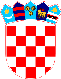 REPUBLIKA HRVATSKA VUKOVARSKO SRIJEMSKA ŽUPANIJA OPĆINA TOVARNIK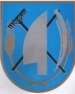  OPĆINSKA NAČELNICA KLASA: 112-03/20-01/4URBROJ: 2188/12-03/01-20-1Tovarnik, 31.7.2020. godineNa temelju članka 48. Statuta Općine Tovarnik (Službeni vjesnik Vukovarsko-srijemske županije 4/13, 14/13, 1/18, 6/18/, 3/20, pročišćeni 9/20), te Odluke o financiranju Ministarstva rada i mirovinskog sustava Klasa: 910-04/17-09/92, ur.br: 524-06-01-02/1-20-99 od 18. lipnja 2020. godine, te Ugovora o dodjeli bespovratnih sredstava za projekte koji se financiraju iz Europskog socijalnog fonda, Operativnog programa Učinkoviti ljudski potencijali 2014.-2020. Zaželi - Program zapošljavanje žena – faza II“, Broj poziva: UP.02.1.1.13, Kodni broj Ugovora: UP.02.1.1.13.0079. od 18. lipnja 2020. godine Općina Tovarnik raspisuje:JAVNI POZIV
za prijem u radni odnos na određeno vrijeme u Općini Tovarnik za potrebe provedbe aktivnosti u sklopu Projekta „Zaželi“ – faza II – programa zapošljavanja žena na području Općine Tovarnik radnica za potporu i podršku starijim osobama i osobama u nepovoljnom položaju1.   Broj traženih radnica: 25 osoba 2.   Vrsta zaposlenja: predviđeno trajanje radnog odnosa na određeno - 12 mjeseci3.   Radno vrijeme: puno radno vrijeme 4.   Mjesto rada:  poslovi će se obavljati na području Općine Tovarnik5.   Javni poziv vrijedi:  od 31.07.2020.  –  10.08.2020.g.6.   Radno iskustvo: Poželjno radno iskustvo na sličnim poslovima 7.   Opis poslova: pomoć u dostavi namirnica, lijekova i drugih potrepština,pomoć u pripremi obroka u kućanstvima korisnika,pomoć u održavanju čistoće stambenog prostora/domova korisnika,pomoć pri oblačenju, svlačenju i održavanju osobne higijene korisnika,pomoć u socijalnoj integraciji, posredovanju u ostvarivanju raznih prava (dostava lijekova, namirnica, plaćanje računa, dostava pomagala i sl.),pružanje podrške korisnicima kroz razgovore i druženje te uključivanje u društvo, pratnja i pomoć u raznim društvenim aktivnostima. 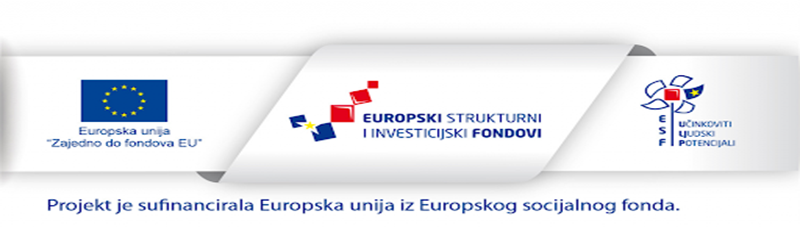  8.   Kandidati moraju ispunjavati slijedeće uvjete za prijem u radni odnos: nezaposlene žene bez obzira na duljinu prijave u evidenciji HZZ-a s naglaskom na žene starije od 50 godina, žene s invaliditetom, žrtve trgovanja ljudima, žrtve obiteljskog nasilja, azilantice, mlade žene koje su izašle iz sustava skrbi (domova za djecu) i udomiteljskih obitelji, odgojnih zavoda i sl., liječene ovisnice o drogama, povratnice s odsluženja zatvorske kazne unazad 6 mjeseci, pripadnice romske nacionalne manjine, beskućnice, majka djece s 3 i više malodobne djece, majka djeteta s teškoćama u razvoju, majka djeteta oboljelog od malignih bolesti, majka djeteta udovica, samohrana majka.nezaposlene žene prijavljene u evidenciju nezaposlenih Hrvatskog zavoda za zapošljavanje s najviše završenim srednjoškolskim obrazovanjem. 7.  Prijavi na Javni poziv kandidati su dužni priložiti:- prijava za posao - životopis  (uz obveznu naznaku kontakt broja)- preslika osobne iskaznice - preslika dokaza o završenoj školi - potvrdu izdanu od HZZ kojom osoba dokazuje da je prijavljena u evidenciju nezaposlenih osoba (datum izdavanja potvrde nakon datuma objave Javnog poziva)-potvrdu izdanu od HZMO o stažu ( e-ispis)- vlastoručno ispunjenu i potpisanu Izjavu o pristanku na osposobljavanje  (može se preuzeti na stranicama Općine Tovarnik www.općina-tovarnik.hr - vlastoručno potpisanu privolu kandidata o prihvaćanju javne objave podataka kandidata prijavljenog na natječaj na službenim internetskim stranicama Općine Tovarnik,Osobe koje se prijavljuju na javni poziv dužne su dostaviti svoju prijavu, u roku od 8 dana oa dana objave Javnog poziva na mrežnoj stranici Hrvatskog zavoda za zapošljavanje, na adresu: Općina Tovarnik, A.G.Matoša 2, 32249 Tovarnik, putem pošte (preporučeno) ili osobno najkasnije do 10.08.2020. godine s naznakom:„Javni poziv – Projekt  „Zaželi “ – faza II – programa zapošljavanja žena na području Općine Tovarnik– NE OTVARAJ“Podnositeljice su (ako pripadaju), u životopisu dužne naznačiti kojoj skupini iz točke 8 pripadaju te priložiti odgovarajuću potvrdu npr. za žene s invaliditetom : Rješenje o invaliditetu.Nepravovremene i nepotpune prijave neće se razmatrati. Javni poziv će biti objavljen na web stranicama Hrvatskog zavoda za zapošljavanje i internetskoj stranici Općine Tovarnik –www.općina-tovarnik.hr.                                                                                                                       OPĆINSKA NAČELNICA:Ruža V. Šijaković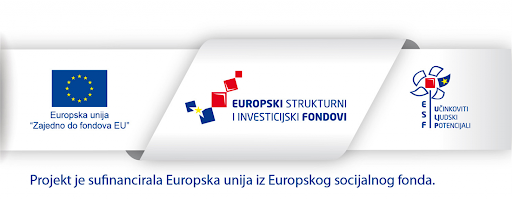 